年　　　月　　　日　（　　　）平城宮跡歴史公園（平城宮いざない館）　団体受付簿送付先　ＦＡＸ　０７４２－３６－８７８１（平城宮跡管理センター）【基本情報】　　　　　　　　　　※｢団体でご来館いただく皆さまへ　新型コロナウィルス感染拡大防止のためのお願い｣　書面をご確認ください。　　　　　　　　　　　【利用希望】※ご来館時間が他の団体様と重なった場合は、お時間を調整させていただく場合もございます。※ＦＡＸ送信後、１週間以内に管理センターから返信が無い場合は、お手数ですがご連絡をお願いします。平城宮いざない館以外の施設を利用する場合、予約などが必要な場合もあります。必ず別途ご連絡ください。来園予定日年　　　月　　　日（　　　曜日）年　　　月　　　日（　　　曜日）年　　　月　　　日（　　　曜日）時　　　分 ～　　時　　　分来館予定場所□平城宮いざない館　　時　　分～　　時　　分　□復原事業情報館　　　時　　分～　　時　　分　　　　　□平城宮いざない館　　時　　分～　　時　　分　□復原事業情報館　　　時　　分～　　時　　分　　　　　□平城宮いざない館　　時　　分～　　時　　分　□復原事業情報館　　　時　　分～　　時　　分　　　　　□平城宮いざない館　　時　　分～　　時　　分　□復原事業情報館　　　時　　分～　　時　　分　　　　　団体名ふりがな（　　　　学年）　　ふりがな（　　　　学年）　　ふりがな（　　　　学年）　　ふりがな（　　　　学年）　　電話番号ご担当者ふりがな様　　　　　　ふりがな様　　　　　　ＦＡＸ番号ご担当者ふりがな様　　　　　　ふりがな様　　　　　　住所〒〒〒〒人数名　（内、引率　　　　　名）名　（内、引率　　　　　名）名　（内、引率　　　　　名）名　（内、引率　　　　　名）雨天の場合□中止　　　　□決行　　　　□順延　（順延日：　　　　　月　　　　日　　　　曜日）□中止　　　　□決行　　　　□順延　（順延日：　　　　　月　　　　日　　　　曜日）□中止　　　　□決行　　　　□順延　（順延日：　　　　　月　　　　日　　　　曜日）□中止　　　　□決行　　　　□順延　（順延日：　　　　　月　　　　日　　　　曜日）来園目的□遠足　　□校外学習　 　□修学旅行　　□観光ツアー　□その他（　　　　　　　　）□遠足　　□校外学習　 　□修学旅行　　□観光ツアー　□その他（　　　　　　　　）□遠足　　□校外学習　 　□修学旅行　　□観光ツアー　□その他（　　　　　　　　）□遠足　　□校外学習　 　□修学旅行　　□観光ツアー　□その他（　　　　　　　　）交通手段□団体専用バス　　□公共交通バス　　□電車＋徒歩　　□その他（　　　　　　　　　）□団体専用バス　　□公共交通バス　　□電車＋徒歩　　□その他（　　　　　　　　　）□団体専用バス　　□公共交通バス　　□電車＋徒歩　　□その他（　　　　　　　　　）□団体専用バス　　□公共交通バス　　□電車＋徒歩　　□その他（　　　　　　　　　）団体専用バスでお越しになり、駐車場をご利用（乗降含む）の場合は、下記施設で先に利用予約が必要です。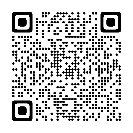 奈良公園団体バス駐車場予約センター　　ＨＰ：https://ems12.webecs.biz/narapark_bt/　　　　　TEL：０７４２－８１－８９２０（9:00～17:00）　　　　　　※原則、インターネット予約です。団体専用バスでお越しになり、駐車場をご利用（乗降含む）の場合は、下記施設で先に利用予約が必要です。奈良公園団体バス駐車場予約センター　　ＨＰ：https://ems12.webecs.biz/narapark_bt/　　　　　TEL：０７４２－８１－８９２０（9:00～17:00）　　　　　　※原則、インターネット予約です。団体専用バスでお越しになり、駐車場をご利用（乗降含む）の場合は、下記施設で先に利用予約が必要です。奈良公園団体バス駐車場予約センター　　ＨＰ：https://ems12.webecs.biz/narapark_bt/　　　　　TEL：０７４２－８１－８９２０（9:00～17:00）　　　　　　※原則、インターネット予約です。団体専用バスでお越しになり、駐車場をご利用（乗降含む）の場合は、下記施設で先に利用予約が必要です。奈良公園団体バス駐車場予約センター　　ＨＰ：https://ems12.webecs.biz/narapark_bt/　　　　　TEL：０７４２－８１－８９２０（9:00～17:00）　　　　　　※原則、インターネット予約です。団体専用バスでお越しになり、駐車場をご利用（乗降含む）の場合は、下記施設で先に利用予約が必要です。奈良公園団体バス駐車場予約センター　　ＨＰ：https://ems12.webecs.biz/narapark_bt/　　　　　TEL：０７４２－８１－８９２０（9:00～17:00）　　　　　　※原則、インターネット予約です。下見□あり（予定日　　　月　　　日）　　　□なし□あり（予定日　　　月　　　日）　　　□なし□あり（予定日　　　月　　　日）　　　□なし□あり（予定日　　　月　　　日）　　　□なし冊子（当日お渡し）公園ガイドマップ□必要（　　　　　　部）　　□不要　　□渡し済□必要（　　　　　　部）　　□不要　　□渡し済□必要（　　　　　　部）　　□不要　　□渡し済冊子（当日お渡し）平城宮いざない館パンフレット□必要（　　　　　　部）　　□不要　　□渡し済□必要（　　　　　　部）　　□不要　　□渡し済□必要（　　　　　　部）　　□不要　　□渡し済冊子（当日お渡し）歴史学習シート□必要（　　　　　　部）　　□不要　　□渡し済□必要（　　　　　　部）　　□不要　　□渡し済□必要（　　　　　　部）　　□不要　　□渡し済冊子（当日お渡し）※当日、あるいは下見時にお渡しが可能。　※ＨＰにてダウンロードが可能。※当日、あるいは下見時にお渡しが可能。　※ＨＰにてダウンロードが可能。受付その他特記事項※旅行会社を経由される場合はこちらに旅行会社名をご記入ください。※旅行会社を経由される場合はこちらに旅行会社名をご記入ください。受付①ＶＲシアター②その他、全般・ご予約はホームページ内の申請書で送信ください。・お問い合わせは、観光案内所にお電話してください。・その他、天平みはらし館、天平みつき館、天平つどい館、天平うまし館（レストラン）のご利用についても、観光案内所にお問い合わせください。観光案内所（天平みつき館内） 9:30～18:00ＴＥＬ：０７４２－９３－９０１２ＦＡＸ：０７４２－９３－９１０５ＨＰ：https://www.suzakumon-heijokyo.com/第一次大極殿遺構展示館東院庭園・左記施設を団体でご利用される場合は、別途お問い合わせください。文化庁平城宮跡管理事務所 9:00～16:30 ※月曜休館ＴＥＬ：０７４２－３２－５１０６平城宮跡資料館・左記施設を団体でご利用される場合は、別途お問い合わせください。平城宮跡資料館 9:00～16:30 ※月曜休館ＴＥＬ：０７４２－３０－６７５３